ВСЕРОССИЙСКИЙ ОТКРЫТЫЙ ФОРТЕПИАННЫЙ КОНКУРС имени ИРИНЫ СЕМЕНОВНЫ АВРАМКОВОЙ3 – 8 апреля 2023, Санкт-ПетербургКонкурс посвящен Ирине Семеновне Аврамковой (1961–2020) — заслуженный работник культуры Российской Федерации, доктор педагогических наук, профессор, лауреат международного конкурса, первый директор Института музыки, театра и хореографии Российского государственного педагогического университета им. А. И. Герцена, пианистка, педагог, выдающийся организатор в сфере культуры и музыкального образования.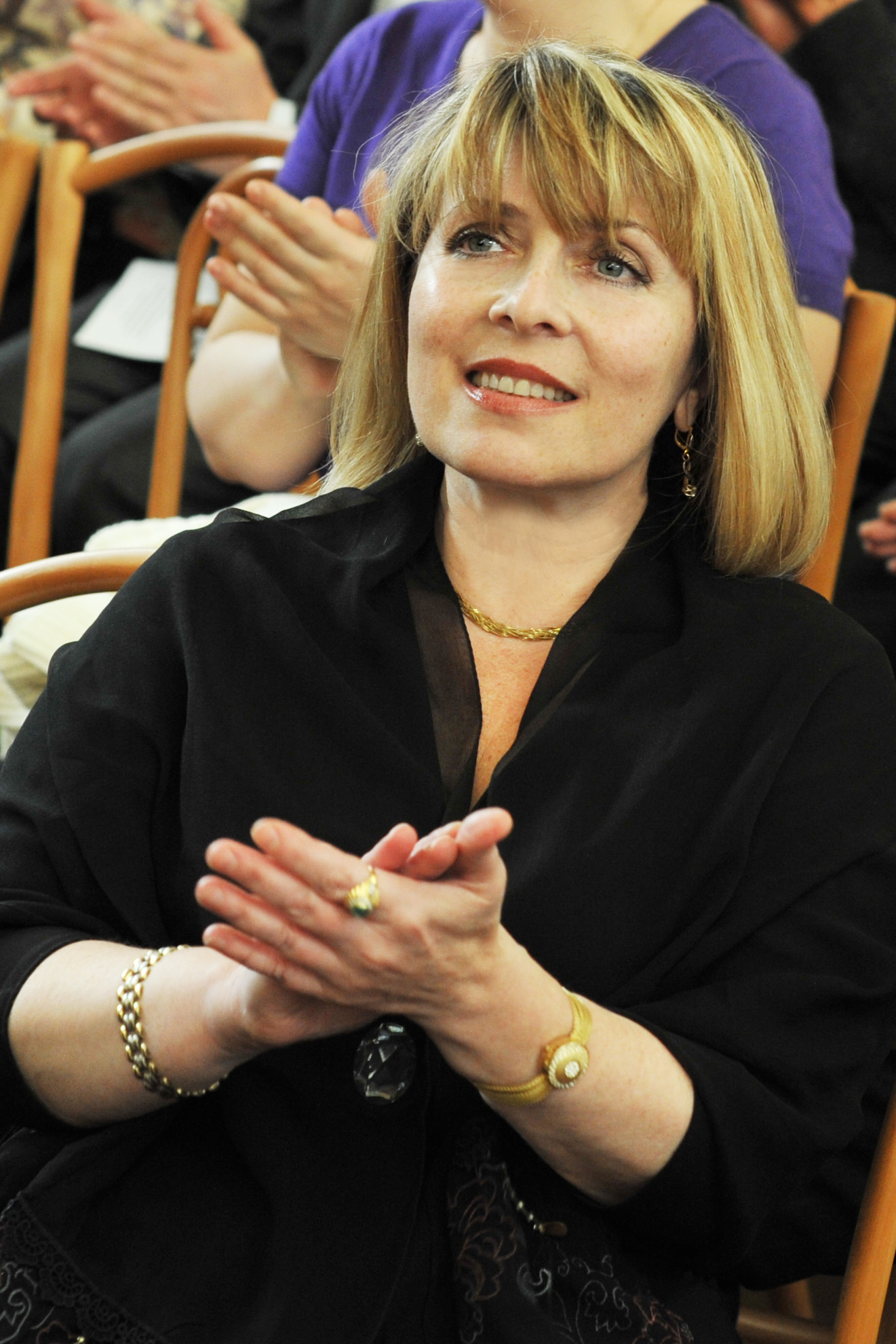 Учредитель:- Институт музыки, театра и хореографии Российского государственного педагогического университета им. А.И. ГерценаПри информационной поддержке:-Ассоциации музыкальных конкурсов России - Информационное агентство «Северная звезда»- Информационное агентство «Музыкальный Клондайк»ПОЛОЖЕНИЕ О КОНКУРСЕЦель конкурса — выявление ярких талантливых музыкантов-исполнителей, продолжение культурных традиций и преемственность русской фортепианной школы в новых поколениях, совершенствование исполнительского мастерства конкурсантов и педагогической работы их наставников. Участники конкурсаКонкурс проводится в следующих номинациях.Сольное фортепиано; Фортепианный дуэт (для двух фортепиано или фортепиано в четыре руки);Камерно-вокальный ансамбль.Возрастные категории:Категория 1: 6–9 летКатегория 2: 10–12 летКатегория 3: 13–15 летКатегория 4: 16–18 летКатегория 5: 19–24 годаКатегория 6: от 25 лет без ограничений возрастаВозрастная категория для участия определяется по возрасту участника на день начала Конкурса.Репертуарные требованияУчастники, претендующие на Приз имени И. С. Аврамковой должны включить в программу одно произведение по выбору конкурсанта:в номинации «Сольное фортепиано» для 1–3 категорий — пьеса А. Ю. Мыльникова; для 4–6 категорий — вальс Ф. Шопена.в номинации «Фортепианный дуэт» – пьесу В. Гаврилина из цикла «Зарисовки» для фортепиано в 4 руки. в номинации «Камерно-вокальный ансамбль» – романс П. И. Чайковского.Номинации «Сольное фортепиано», «Фортепианный дуэт»Конкурсная программа номинации «Сольное фортепиано» исполняется наизусть.В номинации «Фортепианный дуэт» разрешается исполнение конкурсной программы по нотам.Категория 1 (продолжительность выступления до 10 минут):- два и более произведений различных эпох (возможно исполнение отдельных частей циклического сочинения); Категория 2 (продолжительность выступления до 15 минут):- два и более произведений различных эпох (возможно исполнение отдельных частей циклического сочинения); Категория 31 тур (продолжительность выступления до 20 минут):- два и более произведений, созданных до начала XX века (возможно исполнение отдельных частей циклического сочинения); 2 тур (продолжительность выступления до 20 минут)- два и более произведений различных эпох с обязательным исполнением музыки XX–XXI вв., (ноты исполняемых сочинений в обязательном порядке должны быть предоставлены членам жюри перед вторым туром в печатном или электронном виде), возможно исполнение отдельных частей циклического сочинения.Категория 41 тур (продолжительность выступления до 25 минут):- два и более произведений XVIII-XIX века (возможно исполнение отдельных частей циклического произведения); 2 тур (продолжительность выступления 20–25 минут):- два и более произведений различных эпох с обязательным исполнением музыки XX-XXI вв., (ноты исполняемых сочинений в обязательном порядке должны быть предоставлены членам жюри перед вторым туром в печатном или электронном виде), возможно исполнение отдельных частей циклического произведения.Категория 51 тур (продолжительность выступления до 25 минут):- три и более произведений (включая виртуозное сочинение), созданных до начала XX века (возможно исполнение отдельных частей циклического произведения).  2 тур (продолжительность выступления 20–25 минут):- три и более произведений различных эпох с обязательным исполнением музыки XX–XXI вв., приветствуется исполнение музыки петербургских композиторов XX–XXI вв. (ноты исполняемых сочинений в обязательном порядке должны быть предоставлены членам жюри перед вторым туром в печатном или электронном виде), возможно исполнение отдельных частей циклического произведения. Категория 61 тур (продолжительность выступления до 30 минут):- три и более произведений (включая виртуозное сочинение), созданных до начала XX века (возможно исполнение отдельных частей циклического произведения). 2 тур (продолжительность выступления 25–35 минут):- три и более произведений различных эпох с обязательным исполнением музыки XX–XXI вв., приветствуется исполнение музыки петербургских композиторов XX–XXI вв. (ноты исполняемых сочинений в обязательном порядке должны быть предоставлены членам жюри перед вторым туром в печатном или электронном виде), возможно исполнение отдельных частей циклического произведения. Номинация «Камерно-вокальный ансамбль»В номинации «Камерно-вокальный ансамбль» разрешается исполнение конкурсной программы по нотам.Категория 41 тур (продолжительность выступления до 15 минут)- три и более произведений, включающие:песни (Lied) немецких композиторов (Ф. Шуберт, Р. Шуман, И. Брамс, Г. Вольф, Г. Малер, Р. Штраус);романсы французских (Ш. Гуно, Ж. Бизе, К. Сен-Санс, Г. Форе, Э. Шоссон, А. Дюпарк, К. Дебюсси, М. Равель и др.) или итальянских композиторов (Дж. Россини, В. Беллини, Г. Доницетти, Дж. Верди и др.) XIX – начала XX вв.;романсы П. И. Чайковского.2 тур (продолжительность выступления до 15 минут)- три и более произведений, включающие:песни В. Моцарта, Л. ван Бетховена;романсы С. В. Рахманинова, Н. К. Метнера, С. И. Танеева, Н. А. Римского-Корсакова, М. П. Мусоргского;произведение, написанное во второй половине ХХ–XXI вв. по выбору участников (ноты исполняемых сочинений в обязательном порядке должны быть предоставлены членам перед вторым туром в печатном или электронном виде).Категории 5 и 61 тур (продолжительность выступления до 20 мин.)- четыре и более произведений, включающие:камерно-вокальные произведения русских композиторов начала XIX века (А. А. Алябьев, А. Л. Гурилев, А. Е. Варламов, М. И. Глинка, А. С. Даргомыжский)песни (Lied) немецких композиторов (Ф. Шуберт, Р. Шуман, И. Брамс)романсы французских (Ш. Гуно, Ж. Бизе, К. Сен-Санс, Г. Форе, Э. Шоссон, А. Дюпарк, К. Дебюсси, М. Равель и др.) или итальянских композиторов (Дж. Россини, В. Беллини, Г. Доницетти, Дж. Верди и др.) XIX – начала XX вв.романсы П. И. Чайковского2 тур (продолжительность выступления до 20мин.)- четыре и более произведений, включающие:песни В. Моцарта, Л. ван Бетховена;камерно-вокальные произведения немецких композиторов второй половины XIX– начала XX вв. (Г. Вольф, Г. Малер, Р. Штраус, А. Шенберг);романсы русских композиторов конца XIX – середины XX вв. (М. П. Мусоргский, Н. А. Римский-Корсаков, С. В. Рахманинов, С. И. Танеев, Н. К. Метнер);произведение, написанное во второй половине ХХ – XXI вв. по выбору участников. (ноты исполняемых сочинений в обязательном порядке должны быть предоставлены членам перед вторым туром в печатном или электронном виде) Примечание: Номинируются оба участника камерно-вокального ансамбля (дуэта). Допускается исполнение нескольких песен и романсов из вокальных циклов.Примечание: Во всех возрастных категориях конкурса допускается исполнение собственных произведений при условии предоставления членам жюри нотного материала.Примечание: В случае превышения установленной продолжительности программы жюри вправе прервать конкурсное выступление. Регламент проведения конкурсаКонкурс проводится в очной и дистанционной формах конкурсных прослушиваний.Выступление участников проходит в алфавитном порядке в каждой категории. Допускается участие конкурсанта в нескольких номинациях.Прослушивания проводятся в Концертном зале им. И. С. Аврамковой. Иногородним (иностранным) участникам предоставляется возможность репетиций в аудиториях института музыки, театра и хореографии, а также в Концертном зале им. И. С. Аврамковой. Лауреаты I премии конкурса по решению жюри должны принять участие в заключительном концерте. Оргкомитет оставляет за собой права на аудио- и видеоматериалы конкурса, а также на их дальнейшее использование без выплаты вознаграждений участникам.Прослушивания в дистанционном формате проводятся по видеозаписям (Принимаются видеозаписи, сделанные в период с 01.09.2022 по 15.03.2023 гг.). Каждое произведение должно быть записано одним файлом без применения монтажа. Разрешается предоставлять файлы с записью произведений, соответствующим программным требованиям конкурса, сделанных в разное время в указанный выше период.Видеозаписи направляются в виде ссылки на ваш трек в Youtube, либо на облачные сервисы: Яндекс.Диск, Гугл.Диск, Облако Mail.Ru (публикация номера в социальных сетях не допускается). Если участник не умеет делать ссылку, то может выслать видео ролик на электронный адрес конкурса.Ссылки на видеозаписи должны быть указаны в онлайн регистрационной карте, либо в отдельном письме, присланном в Оргкомитет конкурса на адрес электронной почты AvramkovaFest@yandex.ru Призы и наградыПобедителям конкурса присваиваются звания лауреатов I, II, III премий, дипломантов, вручаются призы и памятные подарки (в номинациях «Фортепианный дуэт» и «Камерно-вокальный ансамбль» дипломы вручаются каждому участнику ансамбля). В каждой возрастной категории при наличии более одного лауреата I премии жюри по итогам рейтинга определяет одного обладателя Абсолютной 1-й премии. Все лауреаты Абсолютной 1-й премии участвуют в концерте-розыгрыше Гран-При (на концерте-закрытии перед церемонией награждения) с исполнением произведения из конкурсной программы по решению жюри. Гран-При присуждается по результатам рейтингового голосования конкурсного жюри в полном составе.Размер Гран-При очных прослушиваний — 50 000 руб. (включая НДФЛ).Лауреаты 1-х премий (дистанционное участие) участвуют в финальном туре розыгрыша Гран-При. По решению жюри выбирается одно произведение из представленной конкурсной программы. Гран-При присуждается по результатам рейтингового голосования жюри в полном составе.Размер Гран-При дистанционных прослушиваний — 50 000 руб. (включая НДФЛ).За исполнение обязательного произведения в каждой номинации может быть присужден Специальный приз имени И. С. Аврамковой.Кроме званий лауреата и дипломанта могут присуждаться поощрительные призы (за лучшее исполнение музыки регионального композитора, за лучшее исполнение произведения ленинградского / петербургского композитора и др.). Критериями оценки конкурсантов являются:особенности собственной творческой интерпретации исполняемого репертуара;понимание стиля, композиционных закономерностей в процессе воплощения художественного образа;владение исполнительской культурой (чувство формы, красочная звуковая палитра, ритмоинтонирование, точность артикуляции, выразительность динамики и т.д.);техническое мастерство исполняемого произведения;артистизм, яркость творческого самовыражения.Жюри 	В состав жюри конкурса входят известные в России и за рубежом музыканты. Решения жюри окончательны, обжалованию и пересмотру не подлежат. Финансовые условияОрганизационный взнос для участников составляет: Номинация «Сольное фортепиано»Категории I–IV: 3 000 руб. Категории V: 4 000 руб. Категории VI: 5 000 руб.Номинация «Камерно-вокальный ансамбль», «Фортепианный дуэт» Категории I–IV: 4 000 руб. (за ансамбль)Категории V: 5 000 руб. (за ансамбль)Категории VI: 6 000 руб. (за ансамбль)В случае участия одного конкурсанта в разных номинациях, оплата регистрационного взноса производится за каждую номинацию отдельно. Все расходы, связанные с участием в конкурсе (проезд в Санкт-Петербург и обратно, проживание и питание), обеспечивает направляющая сторона или сами конкурсанты. Зарубежные участники самостоятельно оформляют паспорта, визы и медицинские страховки.Порядок оформления заявок на участие в конкурсеДля регистрации участия в конкурсе в ОЧНОМ формате необходимо в период до 15 марта 2023 года заполнить электронную анкету https://forms.yandex.ru/u/636cc8bf5d2a060e6ed716fc/ и оплатить организационный взнос.Для регистрации участия в конкурсе в ДИСТАНЦИОННОМ формате необходимо в период до 15 марта 2023 года заполнить электронную анкету https://forms.yandex.ru/u/63a5a34d068ff007994fc90a/ и оплатить организационный взнос.Для завершения регистрации необходимо по адресу электронной почты AvramkovaFest@yandex.ru  прислать следующие документы до 15 марта 2023 года:фотографию конкурсанта для размещения в буклете (в электронном виде);скан копию квитанции (платежного поручения с отметкой банка) о перечислении организационного взноса;скан копию документа о рождении или соответствующей страницы паспорта.Подача заявки на конкурс и оплата регистрационного взноса является фактом заключения соответствующего взносу договора офертыОргкомитетДля организации и проведения конкурса создается оргкомитет. Состав оргкомитета утверждается ректором РГПУ им. А. И. Герцена. В задачи оргкомитета входит разработка всех конкурсных мероприятий и их осуществление.Адрес и телефоны оргкомитета конкурса199155, Санкт-Петербург, пер. Каховского, д. 2.Институт музыки, театра и хореографии РГПУ им. А.И. Герцена, Оргкомитет конкурсаТел.: +7 (812) 350-08-12.   Тел./Факс:     +7 (812) 350-96-52E-mail:    AvramkovaFest@yandex.ru Группа в vk:https://vk.com/avramkovafest Банковские реквизиты для перечисления регистрационного взносаВ платежном поручении (квитанции) указать: В платежном поручении (квитанции) указать: КБК 000 000 00 00 000 0000 130 «Оплата участия во Всероссийском Открытом фортепианном конкурсе им. И.С. Аврамковой.Примечания: На регистрации при себе просим иметь копию платежного поручения с отметкой банка. При возможных разночтениях при переводе на иностранные языки единственно правильным считается только текст на русском языке.Приложение 1ДОГОВОР–ОФЕРТА об участии в I Всероссийском Открытом фортепианном конкурсе им. И.С. Аврамковой Санкт-Петербург                                                                                   «__»______ 2023 г.Настоящий договор является офертой РГПУ им. А. И. Герцена, именуемого в дальнейшем ИСПОЛНИТЕЛЬ, получателю услуг – физическому или юридическому лицу, именуемый в дальнейшем ЗАКАЗЧИК. Настоящий договор признается заключенным с момента его акцепта Заказчиком. Под акцептом в целях настоящего договора признается факт подачи заявки на сайте Исполнителя:www.herzen.spb.ru/main/structure/inst/imtx/1379072735/1427917978/ПРЕДМЕТ ДОГОВОРА1.1. По настоящему договору ЗАКАЗЧИК поручает, а ИСПОЛНИТЕЛЬ принимает на себя обязанность  организовать и провести I Всероссийский открытый фортепианный конкурс им. И.С. Аврамковой (далее – «КОНКУРС»).1.2. Дата, сроки, места проведения и программа КОНКУРСА указаны на сайте:  www.herzen.spb.ru/main/structure/inst/imtx/1379072735/1427917978/2.         ЦЕНА И ПОРЯДОК РАСЧЕТОВ2.1. Организационный взнос за участие в КОНКУРСЕ составляет __________  (________)рублей, включая НДС 20%. 2.2. Основанием для оплаты физическим лицом является квитанция для оплаты, размещенная на сайте:www.herzen.spb.ru/main/structure/inst/imtx/1379072735/1427917978/2.3. Основанием для оплаты юридическим лицом является счет, выставленный ИСПОЛНИТЕЛЕМ на основании поданной ЗАКАЗЧИКОМ заявки на участие в КОНКУРСЕ.243. Оплата оказываемых услуг производится ЗАКАЗЧИКОМ на расчетный счет ИСПОЛНИТЕЛЯ на условиях 100 % предоплаты.2.5. Все расчеты по договору производятся в российских рублях. ПРАВА И ОБЯЗАННОСТИ СТОРОН3.1. ИСПОЛНИТЕЛЬ обязан:3.1.1. Оказать услуги в полном соответствии с условиями настоящего договора.3.1.2. После оказания услуг выдать ЗАКАЗЧИКУ Акт сдачи-приемки оказанных услуг и счет-фактуру (при оплате безналичным путем).3.2. ЗАКАЗЧИК обязан:3.2.1. Обеспечить оплату услуг в соответствии с условиями договора.3.2.2. Принять надлежащим образом оказанные услуги, подписать соответствующие документы о приемке услуг.4.        ОТВЕТСТВЕННОСТЬ СТОРОН И ПОРЯДОК РАЗРЕШЕНИЯ СПОРОВ4.1. За невыполнение или ненадлежащее исполнение обязательств по настоящему договору стороны несут ответственность в соответствии с действующим законодательством Российской Федерации.4.2. Споры и разногласия, возникающие в процессе исполнения договора, разрешаются сторонами с соблюдением досудебного претензионного порядка разрешения споров и разногласий, срок ответа на претензию 20 (двадцать) дней; в случае невозможности урегулирования спора в досудебном порядке дело передается в Арбитражный суд по месту нахождения ответчика. СРОК ДЕЙСТВИЯ ДОГОВОРА5.1. Настоящий договор вступает в силу с момента его акцепта ЗАКАЗЧИКОМ и действует до полного исполнения сторонами своих обязательств по договору.Федеральное государственное бюджетное образовательное учреждение высшего образования«Российский государственный педагогический университет им. А. И. Герцена»191186, Санкт-Петербург, наб. р. Мойки, 48.ИНН 7808027849        КПП 784001001   ОКТМО 40909Проректор по воспитательной деятельности и молодежной политике  __________ /А.Н. Низов/М.П.Приложение 2(ОБРАЗЕЦ)АКТ сдачи-приемки оказанных услуг по договору-оферты от «__»_________2023 г.Санкт-Петербург                                                                             «___» ________ 2023 г.Мы, нижеподписавшиеся, представитель «ИСПОЛНИТЕЛЯ», проректор РГПУ им. А. И. Герцена по воспитательной деятельности и молодежной политике Низов Александр Николаевич, действующий на основании Доверенности 2020-П-7 от 09.01.2020, и представитель «ЗАКАЗЧИКА» __________________________, составили  настоящий акт о том, что услуги оказаны в полном объеме в соответствии с п. 2 договора.По настоящему акту стоимость услуг составила _____________(____) рублей 00 коп, включая НДС 20 %. Стороны друг к другу претензий не имеют.      М.П.Сокращенное названиеРГПУ им. А. И. ГерценаАдрес191186, Санкт-Петербург, наб. р. Мойки, 48Телефон общего отдела(812) 312-44-92Телефон бухгалтерии(812) 571-16-99, 571-01-75Факс(812) 312-11-95Код отчисления по  ОКОНХ92110Код отрасли по  ОКПО02079520Код организационно-правовой формы по ОКОПФ75103Наименование банкаСеверо-Западное ГУ Банка РоссииПолучатель:  ИНН 7808027849 КПП 784001001ОКТМО 40909000Номер лицевого счетаУФК по г. Санкт-Петербургу(РГПУ им. А. И. Герцена, л/с 20726U76910)Казначейский счет03214643000000017200Корреспондентский счет  40102810945370000005БИК014030106«ИСПОЛНИТЕЛЬ»Федеральное государственное бюджетное образовательное учреждение высшего образования«Российский государственный педагогический университет им. А. И. Герцена»191186, СПб, наб. р. Мойки, 48,ИНН 7808027849        КПП 784001001ОКТМО 40909000Северо-Западное ГУ Банка России УФК по г. Санкт-ПетербургуРГПУ им. А. И. Герцена л/с 20726U76910к/с 03214643000000017200кор/с 40102810945370000005БИК 044 030 001Проректор по ВД и МП РГПУ им. А. И. Герцена_______________________ /А.Н. Низов/.П. «ЗАКАЗЧИК»     Фамилия____________________________     Имя________________________________     Отчество_________________________________     Дата рождения__________________     Место рождения__________________________     ________________________________________     Паспорт ____№__________________     Выдан___________________________________     ________________________________________     ________________________________________     Адрес регистрации:_______________________     ________________________________________     ИНН___________________________     СНИЛС_________________________      ________________/________________________/